Name of game:  Nice or NastyLearning aim of game: Place value gameHow many players: 2+You will need:  paper/whiteboard, pen and a die preferably 0-9 dieHow to play: Each of you draw a set of four boxes like this: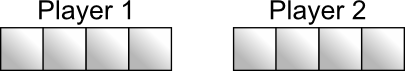 Game 1Take turns to roll the dice and decide which of your four boxes to fill. Do this four times each until all your boxes are full. Read the four digit number out. Whoever has the largest four digit number wins. A point for each win –first to 10 wins!Game 2Whoever makes the smallest four digit number wins.(Or the largest odd number, the smallest even number etc)Game 3Set a target number first. Then throw the dice four times each-whoever is closest wins.Game 4Introduce a decimal point. Each player throws three times each and has to place a decimal point in one of the boxes . The winner is the player closest to the target number.Game 5This is the nasty versionPlay any of the versions above except you can choose to keep your number and place it in one of your own boxes or give it to your partner and tell them where to put it.Game 6A cooperative game for three or more people. Choose any of the games above. Decide in advance who will be closet to the target number, who will be second closest, who will be third closest etc. Now work together to decide in whose cells the numbers will be placed, and where.Resource sheets below: 3x1, 4x1, 5x1